Lektionstitel; z.B. LifelineLektionsbereich; z.B. Absturzsicherung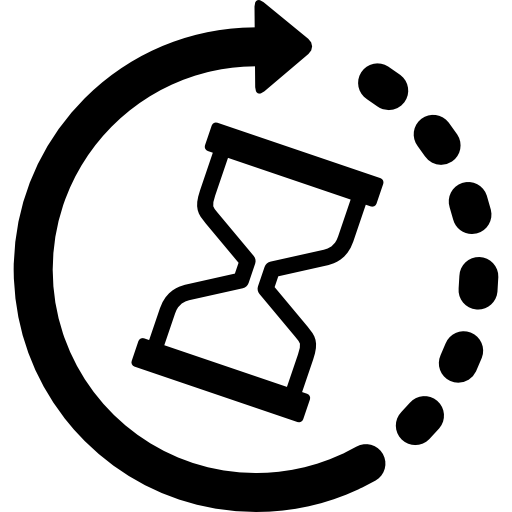 Zeit:50 Minuten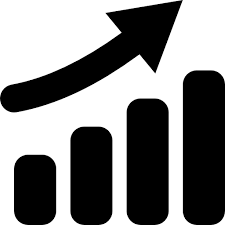 Lernstufe:Anlernstufe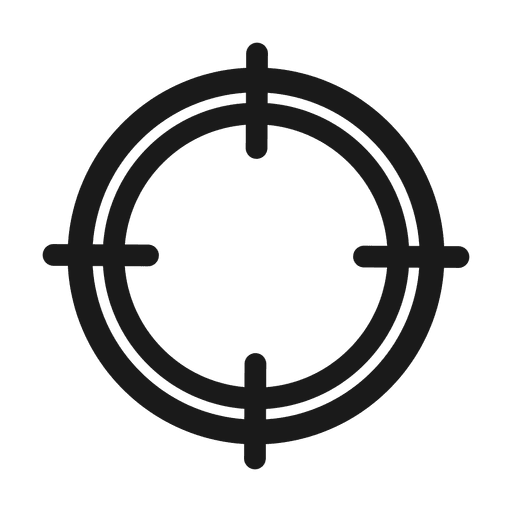 Lektionsziele:Jeder AdZS kann:die SiVo’s wiedergeben und wendet sie aneine Lifeline unter Anleitung korrekt aufbauen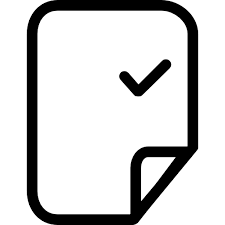 Lektionsinhalte:MaterialkenntisseSicherheitsvorschriften/GKKG.comKnoten und Anschlagspunkte